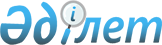 О переименовании улицРешение акима Кара Арнинского сельского округа Жылыойского района Атырауской области от 4 мая 2018 года № 32. Зарегистрировано Департаментом юстиции Атырауской области 17 мая 2018 года № 4153
      В соответствии с подпунктом 4) статьи 14 Закона Республики Казахстан от 8 декабря 1993 года "Об административно-территориальном устройстве Республики Казахстан", с пунктом 3 статьи 37 Закона Республики Казахстан от 23 января 2001 года "О местном государственном управлении и самоуправлении в Республике Казахстан" и на основании заключения ономастической комиссии Атырауской области от 30 марта 2018 года аким Кара Арнинского сельского округа РЕШИЛ:
      1. Переименовать наименования улиц в селе Шокпартогай, Кара Арнинского сельского округа:
      1) улицу "Қызылтаң" на имя "Аралбай батыра";
      2) улицу "Жұбан тамы" на имя "Қасым Қайсенова";
      3) улицу "Қызылдихан" на имя "Бопай ханым".
      2. Контроль за исполнением настоящего решения оставляю за собой.
      3. Настоящее решение вступает в силу со дня государственной регистрации в органах юстиции и вводится в действие по истечении десяти календарных дней после дня его первого официального опубликования.
					© 2012. РГП на ПХВ «Институт законодательства и правовой информации Республики Казахстан» Министерства юстиции Республики Казахстан
				
      Аким Кара Арнинского сельского округа 

Е. Елеусинов
